Innkalling til møte 6-2017 i Faglig råd for elektrofag. Tid: Torsdag 07.12.2017 kl. 10.00-16.30Utdanningsdirektoratet, Schweigaards gt 15b, møterom 4Møteramme fellesdel: kl. 10.00 -11.00 (egen innkalling vedlagt)Middag 17.00-21.00 www.stockoslo.no	ObservatørerUtdanningsdirektoratetForfall: Dagsorden:Faglig råd for elektrofagAdresse: Utdanningsdirektoratet, Postboks 9359 Grønland, 0135 OSLOSekretær: Knut Maarud, telefon sentralbord: 23 30 12 00
Telefon direkte: 23 30 13 19 Mobil: 96 23 24 68
E-post: post@udir.no   kma@utdanningsdirektoratet.noHjemmeside: www.utdanningsdirektoratet.no       https://fagligerad.no/Innkallingoppdatert:07.12.2017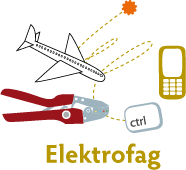 INNKALT:Organisasjon:Arb tAre Solli (leder)EL og IT - forbundetArb gSvein Harald Larsen (nestleder)NHO, NelfoArb gKjetil Tvedt NHO, Norsk IndustriArb gBrynhild TotlandNHO, Energi NorgeArb gStig Rath (vara for Camilla Rise)NHO Arb gAlf Inge FillingsnesSpekterArb tMonica DerbakkEL og IT - forbundetArb tFred Løvli (forfall, landsstyremøte i el&it)EL og IT - forbundetp.persOle Edvard Antonsen (forsinket fly)Utdanningsforbundetp.persInger VagleUtdanningsforbundetp.persØystein FagerliSkolenes LandsforbundKS Hans Jacob EdvardsenKS (skoleeier)EOAnna HellesnesElevorganisasjonenArb tKine Asper (forfall, vara kan heller ikke)FellesforbundetArb tTrond VågaIndustri og energiKS Gunvor Eldegard (vara for Kristin St. Hillare)KS (skoleeier)Runar Røsbekk forfallDSBJens Harald Jensen (kommer neppe)NkomKnut MaarudAvdeling for fag- og yrkesopplæringIvar SvenssonVurderingsavdelingenFrode MidtgaardLæreplanavdelingenKristin St. Hillare (vara innkalt)KS (skoleeier)Camilla Rise (Stig Rath møter)53 – 2017Godkjenning av innkalling og referat. 54 - 2017Mandat for arbeidsutvalget55 - 2017Arbeidsplan for rådet56 – 2017Yrkesspesifikke deler av læreplaner i fellesfag (fra kl. 12.00)57 – 2017Forslag til endringer i privatistordningen for programfag på yrkesfag58 – 2017Deltakelse på SRY-møte 14.12.201759 – 2017Møteplan 201860 - 2017Orienteringssaker61 – 2017Eventuelt 53 – 2017Godkjenning av innkalling og referat. Referater fra tidligere møter: http://fagligerad.no/frel/ Direktoratet har oppnevnt observatør fra NKOM og DSB til rådetForslag til vedtak:Innkalling til møte i Faglig råd for elektrofag 07.12.2017 godkjennesReferat fra møte i Faglig råd for elektrofag torsdag 02.11.2017 godkjennesGodkjenning av innkalling og referat. Referater fra tidligere møter: http://fagligerad.no/frel/ Direktoratet har oppnevnt observatør fra NKOM og DSB til rådetForslag til vedtak:Innkalling til møte i Faglig råd for elektrofag 07.12.2017 godkjennesReferat fra møte i Faglig råd for elektrofag torsdag 02.11.2017 godkjennes54-2017Mandat for arbeidsutvalgetRådet vedtok i møte 18.09.2017 å utarbeide retningslinjer for arbeidsutvalget. Rådet velger AU. Arbeidsutvalget skal bestå av:Rådets lederRådets nestlederRepresentant fra utdanningsmyndigheteneDet oppnevnes ikke varamedlemmer til AU. Hovedoppgaven til AU er å forberede og følge opp saksbehandlingen i rådet. I tillegg følger AU opp vedtak, og utfører arbeidsoppgaver som er delegert i rådsmøtet. AU kan ta opp egne saker. Uttalelser som rådet delegerer til AU å ferdigstille bør sendes rådets medlemmer til kommentar før de oversendes, dersom frister tillater det.Forslag til vedtak:...............Mandat for arbeidsutvalgetRådet vedtok i møte 18.09.2017 å utarbeide retningslinjer for arbeidsutvalget. Rådet velger AU. Arbeidsutvalget skal bestå av:Rådets lederRådets nestlederRepresentant fra utdanningsmyndigheteneDet oppnevnes ikke varamedlemmer til AU. Hovedoppgaven til AU er å forberede og følge opp saksbehandlingen i rådet. I tillegg følger AU opp vedtak, og utfører arbeidsoppgaver som er delegert i rådsmøtet. AU kan ta opp egne saker. Uttalelser som rådet delegerer til AU å ferdigstille bør sendes rådets medlemmer til kommentar før de oversendes, dersom frister tillater det.Forslag til vedtak:...............55 - 2017Arbeidsplan for rådetAktuelle tema (delvis fra SRY sin arbeidsplan):Hvordan arbeide for et mer seriøst arbeidsliv?Rådgivning og karriereveiledningDigitalisering og teknologi: effekter på arbeidsliv og utdanning i 	fremtidsperspektivBærekraft og miljø: effekter på arbeidsliv og utdanningInnovasjon og entreprenørskap: effekter på arbeidsliv og utdanningInkludering og «Excellence»Skolen – vg1-vg2. Individperspektivet –kjønnsbalanse – utstyrssituasjonen – lærerkompetanse – inkludering.Arbeidsplan i utvikles i to deler: 1. Arbeidsform – rådsmøter, arbeidsgrupper, krav til bidrag og innsats fra alle2. Arbeidsliste - Hva skal prioriteres, tas inn og jobbes særskilt med?Se for vedlagt forslag til arbeidsliste utarbeidet av Svein Harald LarsenForslag til vedtak:AU utvikler arbeidsplan basert på innspill i møtet.Arbeidsplan for rådetAktuelle tema (delvis fra SRY sin arbeidsplan):Hvordan arbeide for et mer seriøst arbeidsliv?Rådgivning og karriereveiledningDigitalisering og teknologi: effekter på arbeidsliv og utdanning i 	fremtidsperspektivBærekraft og miljø: effekter på arbeidsliv og utdanningInnovasjon og entreprenørskap: effekter på arbeidsliv og utdanningInkludering og «Excellence»Skolen – vg1-vg2. Individperspektivet –kjønnsbalanse – utstyrssituasjonen – lærerkompetanse – inkludering.Arbeidsplan i utvikles i to deler: 1. Arbeidsform – rådsmøter, arbeidsgrupper, krav til bidrag og innsats fra alle2. Arbeidsliste - Hva skal prioriteres, tas inn og jobbes særskilt med?Se for vedlagt forslag til arbeidsliste utarbeidet av Svein Harald LarsenForslag til vedtak:AU utvikler arbeidsplan basert på innspill i møtet.56-2017Høring - Yrkesfagspesifikke deler i læreplanene i fellesfagene på yrkesfag.Sekretariatet har nå avklart at Avdeling for læreplanutvikling vil besøke de faglige rådene 6 og 7 desember for å gi en kort presentasjon av høring om yrkesfagspesifikke deler i læreplanene i fellesfagene på yrkesfag. Vi ber rådene sette av 30 min til saken (ca. 15 min innledning og 15 min til diskusjon). Direktoratet avventer ennå tilbakemelding fra KD på utkast til høringsbrev, så publiseringsdato bli enten 6/12 eller 13/12. Bente Heian og Mary Ann Ronæs fra avdelingen vil besøke FREL torsdag 7. desember 12.00 – 12.30 på møterom 4.Forslag til vedtak:......................Høring - Yrkesfagspesifikke deler i læreplanene i fellesfagene på yrkesfag.Sekretariatet har nå avklart at Avdeling for læreplanutvikling vil besøke de faglige rådene 6 og 7 desember for å gi en kort presentasjon av høring om yrkesfagspesifikke deler i læreplanene i fellesfagene på yrkesfag. Vi ber rådene sette av 30 min til saken (ca. 15 min innledning og 15 min til diskusjon). Direktoratet avventer ennå tilbakemelding fra KD på utkast til høringsbrev, så publiseringsdato bli enten 6/12 eller 13/12. Bente Heian og Mary Ann Ronæs fra avdelingen vil besøke FREL torsdag 7. desember 12.00 – 12.30 på møterom 4.Forslag til vedtak:......................57-2017Forslag til endringer i privatistordningen for programfag på yrkesfag Utdanningsdirektoratet forbereder en høring med forslag til endringer i privatistordningen i programfag på yrkesfag. Forslaget innebærer at en privatist ikke må gå opp til tverrfaglig eksamen eller eksamen i programfag som han eller hun tidligere har bestått. Vi foreslår også å gjøre en endring i forskrift til opplæringsloven § 3-37 og forskrift til friskoleloven § 3-35 om annullering av eksamen. Før forslaget sendes på høring ønsker direktoratet å informere faglige råd om høringsutkastet. Direktoratet ønsker å publisere høringen så snart som mulig og ber derfor om at saken tas opp på rådsmøtene. Saken vil bli presentert på fellesdelen. Frist for innspill er 11.desember. Covernotat med utkast til høringsbrev inngår i sakspapirer for fellesdelen. Krav om ny eksamen må vurderes i forhold til teknologisk utvikling etter tidligere avlagt eksamen.Forslag til vedtak:.....................Forslag til endringer i privatistordningen for programfag på yrkesfag Utdanningsdirektoratet forbereder en høring med forslag til endringer i privatistordningen i programfag på yrkesfag. Forslaget innebærer at en privatist ikke må gå opp til tverrfaglig eksamen eller eksamen i programfag som han eller hun tidligere har bestått. Vi foreslår også å gjøre en endring i forskrift til opplæringsloven § 3-37 og forskrift til friskoleloven § 3-35 om annullering av eksamen. Før forslaget sendes på høring ønsker direktoratet å informere faglige råd om høringsutkastet. Direktoratet ønsker å publisere høringen så snart som mulig og ber derfor om at saken tas opp på rådsmøtene. Saken vil bli presentert på fellesdelen. Frist for innspill er 11.desember. Covernotat med utkast til høringsbrev inngår i sakspapirer for fellesdelen. Krav om ny eksamen må vurderes i forhold til teknologisk utvikling etter tidligere avlagt eksamen.Forslag til vedtak:.....................58-2017Deltakelse på SRY-møte 14.12.2017FREL, FRHO og FRDH: Tradisjonen tro vil sekretariatet invitere Kunnskapsministeren, SRY og tre representanter fra de faglige rådene til fellesmøte med avsluttende julemiddag. Møtet avholdes 14. desember 2017 Kl. 16.30 - 18.30 med påfølgende julemiddag. Vi har som tradisjon og utfordre tre av de faglige rådene til å holde et innlegg før Kunnskapsministeren holde sitt innlegg. Innleggene skal være ca. 5 min lange av overordnet karakter og rådene kan gjerne beskrive overordnede utfordringer knyttet til sitt utdanningsprogram. I år har utfordringen kommet til FREL, FRHO og FRDH. Vi håper dere tar utfordringen. AU har svart direktoratet, og vil delta.Forslag til vedtak:Rådet møter med arbeidsutvalget i SRY-møtet 14.12.2017AU vil ta opp følgende problemstillinger i sitt innlegg: KjønnsutfordringerKvaliteten på fagbrevet (moduler, fagbrev på jobb, komprimerte løp, fritak for fellesfag, reduserte krav til prøvenemndene mv)Krav om læretid etter alternativ vg3 i skoleVoksnes mulighet for inntak på vg1/vg2 elektro. Yrkesfaglig påbygg. Læreplasser, ikke bare innen elektrikerfagetArbeidslivskriminalitet Deltakelse på SRY-møte 14.12.2017FREL, FRHO og FRDH: Tradisjonen tro vil sekretariatet invitere Kunnskapsministeren, SRY og tre representanter fra de faglige rådene til fellesmøte med avsluttende julemiddag. Møtet avholdes 14. desember 2017 Kl. 16.30 - 18.30 med påfølgende julemiddag. Vi har som tradisjon og utfordre tre av de faglige rådene til å holde et innlegg før Kunnskapsministeren holde sitt innlegg. Innleggene skal være ca. 5 min lange av overordnet karakter og rådene kan gjerne beskrive overordnede utfordringer knyttet til sitt utdanningsprogram. I år har utfordringen kommet til FREL, FRHO og FRDH. Vi håper dere tar utfordringen. AU har svart direktoratet, og vil delta.Forslag til vedtak:Rådet møter med arbeidsutvalget i SRY-møtet 14.12.2017AU vil ta opp følgende problemstillinger i sitt innlegg: KjønnsutfordringerKvaliteten på fagbrevet (moduler, fagbrev på jobb, komprimerte løp, fritak for fellesfag, reduserte krav til prøvenemndene mv)Krav om læretid etter alternativ vg3 i skoleVoksnes mulighet for inntak på vg1/vg2 elektro. Yrkesfaglig påbygg. Læreplasser, ikke bare innen elektrikerfagetArbeidslivskriminalitet 59 – 2017Møteplan 2018Forslag til vedtak:Møteplanen vedtas.60-2017OrienteringssakerUttalelse gitt 08.11.2017: Behov for yrkesfagspesifikke deler i læreplaner Rådet opprettholdt sin tidligere uttalelse: Rådet er meget tilfreds med endringene som er gjort i matematikkfaget. Disse vil gi yrkesretting av faget på en helt annen måte enn tidligere. Endringene vil bidra til økt kvalitet på framtidas elektrofagarbeidere. Rådet ønsker den samme modellen, med en egen fagspesifikk del for elektofag, innført i de andre læreplanene i fellesfagene, med unntak av samfunnsfag og kroppsøving. I disse to fagene er det tilstrekkelig en felles læreplan for de yrkesfaglige utdanningsprogrammene. Se også sak 56.Uttalelse gitt 20.11.2017: Bruk av internett under eksamen under eksamen på vg3Uttalelse: Rådet anmoder Utdanningsdirektoratet å bidra til lik praksis i fylkeskommunene vedrørende bruk av internett under vg3-eksamen i elektrofagene. Rådet mener det må gis melding til fylkeskommunen og skolene om dette, og at det formidles når eksamensoppgavene distribueres. På lenger sikt bør det utvikles oppgaver som åpner for ubegrenset bruk av internett, men som også prøver kandidatens kompetanse på en god måte.Uttalelse gitt 23.10.2017: Fagfornyelsen - andre runde innspill til kjerneelementer i skolefageneRådet er opptatt av at det ikke gjøres beslutninger nå som vil begrense muligheten for å utvikle gode læreplaner for yrkesfagene. Videre er rådet opptatt av at det legges opp til en god prosess når lærefagene for yrkesfag skal utvikles. Rådet ønsker å ta en rolle i denne utviklingen, og vil utvikle en plan for hvordan rådet skal følge dette arbeidet.Uttalelse gitt 10.11.2017: Ny høring - fagbrev på jobbRådet opprettholdt sitt opprinnelige standpunkt: Slik ordningen er beskrevet, vil den ikke være aktuell i elektrofagene. I elektrofag er det ikke behov reduserte krav, men ønske om økt kompetanse i fellesfag, bl a matematikk. Videre krever ny teknologi og nye krav til fagarbeidere heller utvidet opplæringstid, enn redusert tid, slik Fagbrev på jobb forutsetter. Rådet stiller også spørsmål om modellen tilfredsstiller kravene til nivå 4 i NKR/EQF.Utvidelse av godkjenningsordning for utenlandsk fagutdanningDet er til sammen 29 saker pr 07.11.17 som er vurdert av sakkyndige. Utfallet ser dere i tabellen under. Det er i all hovedsak søkere fra Polen. Til sammen har NOKUT mottatt 673 pr i dag.  Frå 27.11.2017er det også mogeleg for søkjarar frå dei tre baltiske landa Litauen, Latvia og Estland å søkje om godkjenning av til saman 15 yrke. I tillegg lanserer NOKUT ei ny forsøksordning med rådgivande fråsegner for utanlandske fagskuleutdanningar. Godkjenningsordninga omfattar no fem land og 15 yrke. Yrka er valde ut i samarbeid med partane i arbeidslivet. Personar med opplæring frå Tyskland, Polen, Estland, Latvia og Litauen kan søkje om å få godkjent fag- og yrkesopplæringa si innanfor følgjande 15 yrke: frisør, slaktar, pølsemakar, butikkslaktar, kjøtskjerar, målar, møbelsnikkar, trevaresnikkar, tømrar, møbeltapetserar, glasfagarbeidar, industrimekanikar, murar, betongfagarbeidar og røyrleggjar.Bør rådet foreslå telekommunikasjonsmontørfaget inn i ordningen?Oppdrag til SRY – utnevne representanter til styringsgruppa til prosjektet nye læreplaner på yrkesfag(Se også uttalelse gitt 23.10.2017 om fagfornyelsen)Rådet ba i møte 18.09.2017 om en orientering om hvilke konsekvenser fagfornyelsen mv fil få for yrkesfaglige læreplaner.Som en oppfølging av ny tilbudsstruktur i yrkesfagene som er til behandling i KD planlegger nå Utdanningsdirektoratet organisering og oppstart av læreplanarbeidet. I den forbindelse skal det etableres en styringsgruppe for dette arbeidet. Utdanningsdirektoratet har invitert SRY til å oppnevne tre representanter til styringsgruppen.  Direktoratet ønsker en representant fra arbeidsgiverorganisasjonene, en representant fra arbeidstakerorganisasjonene og en representant fra nasjonale- og regionale utdanningsmyndigheter (KS). Sekretariatet legger opp til å behandle saken på SRY møte 14.12.2017. Frist for oppdraget er 15. desember 2017. Første møte i styringsgruppa blir 18. desember klokka 10:00 – 11:30.Bør rådet komme med noen innspill til representantene fra SRY?Serviceelektroniker13. november 2017. I debatten om hva betyr et fagbrev og hvilken hensikt er det å ta et fagbrev, spør Jan Marton Aarrestad om:1.	Kan en etter forskriften si at en serviceelektroniker er kvalifisert til å utføre arbeid som elektro reparatør?2.	Kan en etter forskriften si at en serviceelektroniker er kvalifisert til å forestå arbeider innen elektro reparatør yrket?Svein Harald Larsen orienterer om saken.Forslag til vedtak:Sakene tas til orientering.61 – 2017EventueltStøtte til utvikling av læremidlerStig Rath, VKE ønsker prioritert utvikling av læremidler i det nye ventilasjonsteknikerfaget. lenkeEventueltStøtte til utvikling av læremidlerStig Rath, VKE ønsker prioritert utvikling av læremidler i det nye ventilasjonsteknikerfaget. lenke